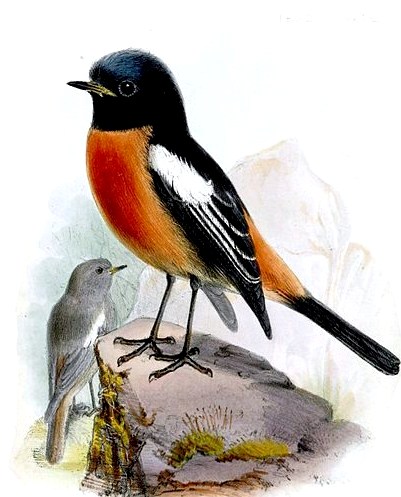 Она шоссе перелетала.Водитель не затормозил,И птичка бедная попалаПод тяжело гружённый ЗИЛ.Возьми она чуть-чуть повышеОна б себя уберегла:Она не только что над крышей,Над лесом пролететь могла!Был майский вечер тих и светел,В сиренях пели соловьи.И этот случай не отметилДежурный местного ГАИ.